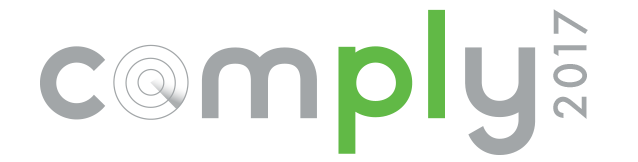 COMPLY2017 Attendance Justification Letter<Date>Dear <Name>,I would like to attend COMPLY2017, The RegTech and Compliance Conference, on June 7-8, 2017 at 230 FIFTH in New York City. COMPLY will bring together leading regulators, compliance professionals, marketing executives, leading advertising lawyers and contact center operators from top brands to discuss the most pressing compliance issues, trends and solutions facing our industry.The conference agenda includes breakout sessions, hands-on training, keynotes, panel discussions, and plenty of opportunity to network. Attending this conference will give me best practices regarding regulatory technology and the latest insight on strategies that I can apply at our company.4 Reasons I Need to Attend COMPLY20171. We Can’t Afford Not ToAs federal agencies, including the CFPB, FTC, FCC, and DOJ, continue to enforce stricter regulations, the knowledge I gain on best practices will help protect our company from paying millions of dollars in potential penalties. While some companies may be able to afford regulatory settlements of over $200 million, can we?2. Learn Best PracticesCOMPLY2017 is the only RegTech and compliance event of the year, with speakers from federal agencies and workshops promoting the best tactics for compliant digital marketing and contact centers. Our company will learn how to provide compliance coverage for both our reputation and bottom line. This way, we can put more energy into building our brand and less energy fixing problems.3. See PerformLine’s RegTech Offering in ActionAt COMPLY2017 I’ll be able to learn more in-depth about PerformLine’s compliance monitoring platform for real-time automated monitoring of our marketing content on the web, in chat sessions and in contact centers.4. Meet Up With Existing and New PartnersAmong the variety of companies represented in the audience of COMPLY2017, our partners and vendors will be in attendance, giving me the ability to get some face-to-face meetings and the opportunity to meet new contacts that could be of value to our company. Registration for the conference is $995 if I register before June 6th (a savings of $300). If 3 or more employees from our company attend, we each receive 10% off our registrations.By attending COMPLY2017, I’ll gain deep insights and tangible takeaways needed to ensure our company is utilizing essential resources to meet our ever-increasing compliance obligations.Regards,<Signature>